Публичный докладмуниципального бюджетного дошкольного образовательного учреждения «Детский сад общеразвивающего вида      № 191»за 2019 – 2020 учебный годПоказатели деятельности дошкольной образовательной организации, подлежащей самообследованиюТаблица балловКлючевые показатели и характеристики ДОУТаблица 1   МБДОУ «Детский  сад № 191», объективно оценивая условия для обогащения разнообразной деятельности воспитанников и их художественно-эстетического развития и воспитания, а также опираясь на результаты самообследования образовательного процесса, подтвердило статус: дошкольное образовательное учреждение детский сад общеразвивающего вида с приоритетным художественно-эстетическим направлением развития воспитанников.Предназначение МБДОУ «Детский  сад № 191»: формирование личности здорового, разносторонне развитого ребенка, обладающего рядом ключевых компетентностей, эстетическим сознанием, творческими и познавательными способностями к индивидуальному самовыражению через различные виды деятельности (театрализованной, изобразительной, музыкальной).Основные средства реализации  предназначения: Освоение воспитанниками основной образовательной программы дошкольного образования МБДОУ «Детский сад № 191» и парциальных программ: «От рождения до школы» (под ред. Н.Е.Вераксы), «Гармония» (Тарасова К.В., Нестеренко Т.В.), «Непреходящие ценности малой Родины» (Е.В.Пчелинцева), «Театрализованные занятия в детском саду» (М. Д. Маханева,).Обеспечение качества работы по художественно-эстетическому воспитанию с использованием регионального компонента.Взаимное профессиональное общение и обмен опытом между педагогами дошкольного учреждения.Внедрение лучших традиционных и новых образцов педагогической деятельности по художественно-эстетическому воспитанию воспитанников.Обеспечение благоприятного психологического климата в ДОУ.Пополнение развивающей среды в ДОУ.Создание условий для развития ребенка, реализация его в разных видах деятельности.Цель: создать продуктивную модель взаимодействия дошкольного учреждения с семьями воспитанников и социумом в условиях развития и воспитания.Задачи:1. Сохранение и укрепление физического и психического здоровья, создание условий, обеспечивающих эмоциональное благополучие каждого дошкольника.2. Обеспечение обогащенного художественно-эстетического, познавательного, речевого развития детей, формирование компетентностей  личности через использование парциальных программ и проектной творческой деятельности дошкольников. 3. Формирование предметно-развивающей среды и условий для совместной художественно-эстетической деятельности.5. Создание благоприятных отношений детского сада с  семьей и  внешней средой для формирования у них представлений о воспитательно-образовательной работе в условиях приоритета художественно-эстетического развития и воспитания. В учреждении созданы условия для развития у детей эстетического отношения к окружающему путем приобщения их: к миру искусства, знакомства с произведениями искусства различных видов и жанров, народно-декоративного и прикладного творчества. За  счет этого расширилось внимание детей к средствам выразительности, присущее разным видам искусства, на возможности различных материалов, используемых для художественного воплощения замыслов. В каждой группе - уголок детского творчества, где ребенок имеет возможность самостоятельно в свободное время проявить свои таланты в рисовании, продуктивной деятельности и игре на музыкальных инструментах, организовать и показать театрализованное представление с помощью различных видов театра. Регулярно проводятся выставки детских работ, посвященные тематическим и календарным праздникам, с участием родителей воспитанников детского сада, которые тоже принимают участие в изготовлении поделок. Продукты детского творчества находят свое достойное место в интерьере холла и групповых комнат. В занятиях по ИЗО - деятельности наряду с индивидуальными видами творчества реализуется метод организации коллективного детского творчества, способствующий развитию сотрудничества и позитивных взаимоотношений, созданию благоприятного психологического микроклимата в детской группе.Педагоги нашего ДОУ приобщают детей к музыкальной культуре, создавая условия для развития творческой активности детей в музыкальной деятельности, побуждая детей передавать музыкальными средствами характерные особенности различных персонажей, свои эмоциональные переживания и настроения. Развитие музыкального творчества детей в нашем учреждении осуществляется на основе сочетания разных видов деятельности – музыкальной, изобразительной, художественно-речевой, игр-драматизаций. В ДОУ создана музыкальная среда, способствующая эстетическому развитию и эмоциональному благополучию детей. Музыка всегда включается в различные виды деятельности (при проведении зарядки, на занятиях изобразительной деятельностью и т.д., а так же при организации режимных моментов: засыпание, пробуждение, физкультминутки). Педагогами ДОУ созданы условия для развития творческой активности детей в театрализованной деятельности. Регулярно проводятся занятия, побуждающие детей к импровизации средствами мимики, пантомимы, выразительных движений и интонации.   Проходят постановки сказок, кукольных театров, в которых с огромным удовольствием принимают участие дети и их родители. Сотрудниками ДОУ обеспечены условия для реализации взаимосвязи театрализованной и других видов деятельности в педагогическом процессе (использование игр-драматизаций на занятиях по развитию речи и музыкальных занятиях, при чтении художественной литературы, организации сюжетно-ролевой игры; на занятиях по художественному труду осуществляется изготовление атрибутов, элементов декораций и костюмов).Детский сад сотрудничает с музыкальной   школой и школой искусств. Данная работа направлена на дополнительное художественно-эстетическое развитие детей. Ребята посещают выставки работ, отчетные музыкальные концерты, знакомятся с учебно-воспитательным процессом школы искусств. Некоторые воспитанники посещают кружки по изобразительному искусству и хореографии вне детского сада на их базе. Многие выпускники детского сада, уже учась в школе, продолжают дополнительное обучение в данных учреждениях эстетической направленности.Работа детского сада со школой № 15 направлена не только на осуществление преемственности образования между ДОУ и школой для подготовки и успешной адаптации детей к обучению в школе, но и на художественно-эстетическое развитие детей. В связи с этим организуется взаимодействие педагогов со специалистом художественно-эстетического развития школы для комплексного решения задач данного направления и посещение воспитанниками детского сада кабинета по ИЗО-творчеству, кабинета музыки, музея школы. Ребята участвуют в совместных праздниках, выставках рисунков. Педагоги ДОУ и школы проводят совместные круглые столы, мастер-классы. Сотрудники ДОУ оказывают помощь родителям в вопросах воспитания и развития, а также художественно-эстетической культуры детей. Для этого организуются собрания, консультации, круглые столы, беседы, анкетирование, открытые занятия, совместные мероприятия (досуги, праздники, выставки), а также наглядная информация (стенды, папки-передвижки, брошюры).Дошкольное учреждение поддерживает материальную базу, постоянно пополняется фонд детской и методической литературы, пособий и игрушек. Усилия педагогического коллектива направлены на сохранение и повышение рейтинга нашего ДОУ на рынке образовательных услуг.Изучение динамики уровня развития воспитанников дошкольного образовательного учреждения как показателя объективной составляющей качества проводилось с использованием критериальной базы и методов, комплексного мониторинга, в частности, по уровню  проявления детьми раннего и дошкольного возраста ключевых социальной, коммуникативной, здоровьесберегающей, деятельностной и информационной компетентностей в ходе освоения ими дошкольной образовательной программы. На протяжении периода, в течение которого проводилось исследование, отслеживалась динамика достижений у детей раннего и дошкольного возраста. Результаты анализа приведены в таблице 1.Приведенные в таблице данные подтверждают, что с каждым годом наблюдается положительная динамика ключевых компетентностей, при этом наиболее успешно формируются здоровьесберегающая, коммуникативная и социальная. Это можно объяснить тем, что педагоги успешно овладели методиками речевого, социального и двигательного развития,  современной программе дошкольного образования .В меньшей степени удается содействовать становлению деятельностной и информационной ключевых компетентностей, так как дети по-прежнему слишком опекаемы взрослыми в детских видах деятельности. Недостаточно высокими являются также результаты образования воспитанников на завершающих этапах обучения и воспитания при переходе к новой ситуации развития: от раннего к дошкольному возрасту (переход к новому ведущему виду деятельности – игровой) и от дошкольного к школьному возрасту (переход к новому ведущему виду деятельности – учебной). Так, например, устойчивый характер проявлений умений, характеризующих «ключевую деятельностную компетентность», демонстрируют в старшем дошкольном возрасте лишь 45,6% воспитанников; «ключевую социальную компетентность» – 48,7%; «ключевую коммуникативную компетентность» -- 49,7% и т.д. Тем не менее, общая динамика названных видов компетентностей является положительной.Косвенным подтверждением позитивных изменений результатов образования дошкольников могут выступать также положительная динамика уровня интеллектуальной (Рис. 1; 2.), мотивационной (Рис. 3) готовности выпускников МБДОУ к обучению в школе и адаптированность первоклассников (Рис. 4), выявленные в ходе исследований в 2009-2013 годах. Кроме того, на протяжении пяти лет (с 2014 по 2019 год) у выпускников МБДОУ наблюдается снижение состояния их переутомления с 40% (в 2014 году) до 23% (в 2019году) обследованных детей.  Анализ «журналов динамики достижений» детей по ключевым (социальной, коммуникативной, деятельностной и информационной) компетентностям позволил определить меры по обеспечению их дальнейшего становления, разработать качественные характеристики каждого компонента ключевой деятельностной компетентности (как ведущей в школьном возрасте), установить связь динамики уровня деятельностной компетентности дошкольника и младшего школьника с динамикой уровня адаптированности первоклассников. Исследование подтвердило, что преемственность между дошкольным и начальным образованием, обеспеченная реализацией компетентностного подхода, является весьма эффективным фактором адаптации младших школьников.Определение индикаторов диагностирования уровня ключевых компетентностей дошкольников и введение в практику работы МБДОУ    «Детский сад  общеразвивающего вида № 191»  г.Иваново целенаправленного наблюдения за их проявлением в поведении детей позволили педагогическому персоналу опираться в образовательном процессе на интересы, предпочтения и возможности детей, обеспечивая индивидуализацию их образования.Несмотря на то, что наблюдается положительная динамика по каждому содержательному направлению, наиболее успешным направлением деятельности  оказалось художественно-эстетическое развитие дошкольников. Педагоги успешно предоставляют право детям на самостоятельную продуктивную деятельность (изобразительную, музыкальную и театрализованную), однако, испытывают трудности в содержательном обогащении этих видов деятельности с учетом их интегративного характера. Успешно проходит познавательно-речевое развитие дошкольников. Однако, остаются проблемными в деятельности педагогов «организация самостоятельного творческого экспериментирования детей», «соблюдение права выбора разных источников познавательной информации», «учет познавательных интересов детей». Дальнейшее совершенствование образовательного процесса с учетом требований, заложенных в разработанном комплексном мониторинге оценки качества деятельности дошкольного образовательного учреждения, требует, на наш взгляд, специального формирования у педагогов профессиональных умений изучать и оценивать достижения детей. Изменение качества стратегий развития дошкольных учреждений  изучалось на основе анализа динамики значений показателей раздела «Руководство и управление», характеризующих уровни нормативно-правового обеспечения деятельности МБДОУ, реализации стратегии его развития, организации методической работы и программно-методического обеспечения образовательного процесса (таблица 5).Несмотря на общую положительную динамику, анализ приведенных в таблице данных по разделу «Руководство и управление» благодаря использованию многоуровневой шкалы выявил наиболее успешные направления деятельности и направления, требующие дальнейшего совершенствования. Так, наиболее успешной оказалась деятельность по приведению правовой документации в соответствие с заявленным в Уставе (лицензии, договоров между родителями и МБДОУ, локальных актов и др.). В  МБДОУ прослеживается высокий уровень взаимосвязи концепции развития дошкольного учреждения, программы и различных видов планирования деятельности, систематически подводятся итоги реализации, отслеживается динамика развития учреждения. Кроме того, подтверждением роста управленческого и педагогического потенциала могут являться результаты анализа качества ежегодного планирования деятельности ДОУ, ориентированной на достижение лучших образовательных результатов (таблица 6).Таблица 6Ежегодное планирование деятельности МБДОУ « Детский сад № 191» (2014-2019 г.г.)По данным учреждения с 2010 по 2014г. удалось проследить динамику становления ключевых компетентностей у одних и тех же детей, которые в 2014 году стали выпускниками МБДОУ (таблица 7). Таблица 7Динамика уровней ключевых компетентностей 
воспитанников  МБДОУ «Детский сад общеразвивающего вида № 191»Анализ приведенных в таблице данных показывает, что у коллектива учреждения появилась реальная возможность прослеживать личностный рост своих воспитанников, корректировать и координировать свои усилия совместно с родителями по содействию развитию каждого воспитанника. Заведующий МБДОУ   «Детский сад № 191»                          _____________________  Хайдина Н.А.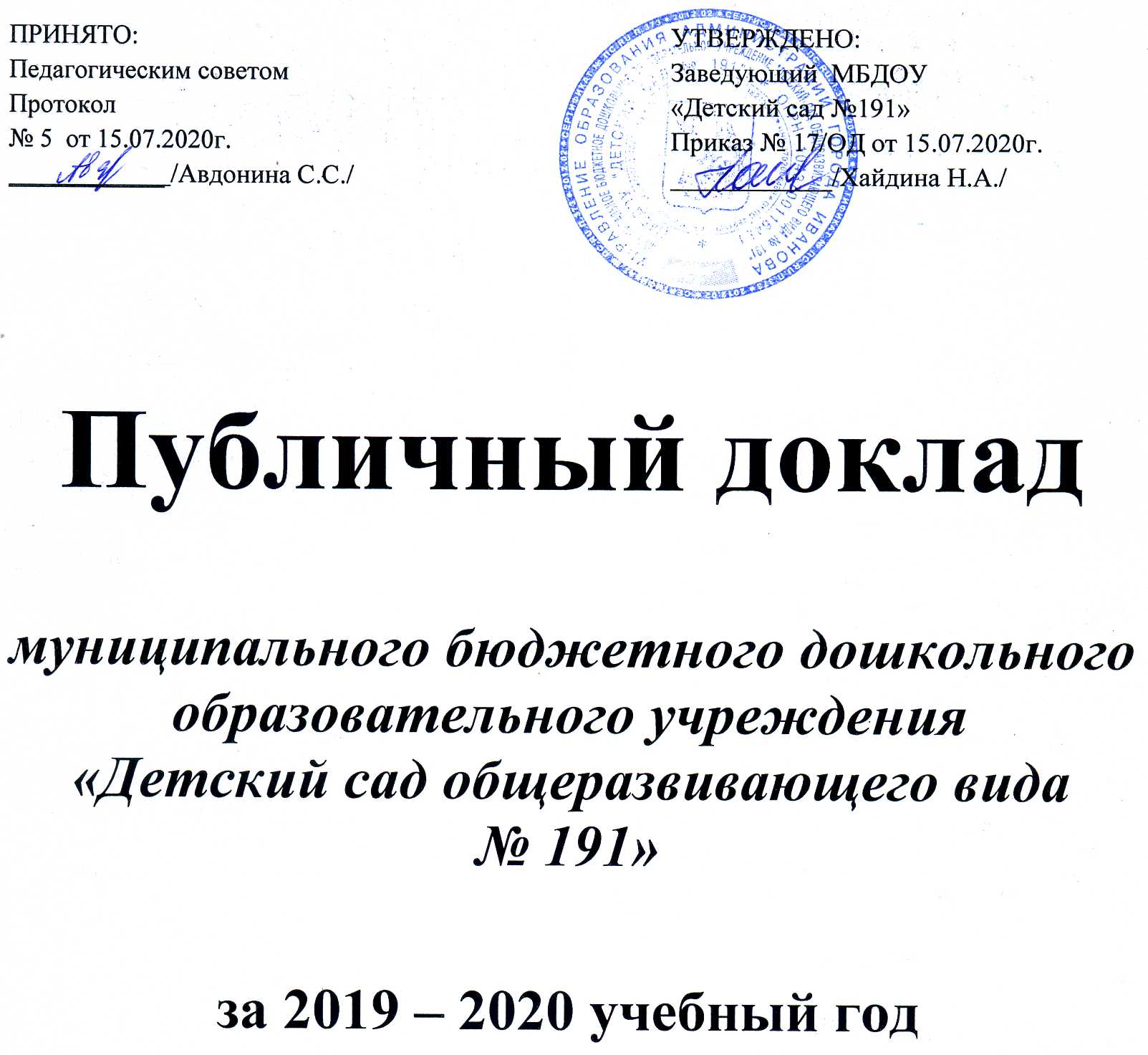 ПРИНЯТО:Педагогическим советомПротокол № 5  от 15.07.2020г.____________ /Авдонина С.С./УТВЕРЖДЕНО:Заведующий  МБДОУ «Детский сад №191»Приказ № 17/ОД от 15.07.2020г.____________/Хайдина Н.А./Наименование городского поселения (муниципальный района)город ИвановоПолное наименование дошкольной  образовательной организации – юридического лицаМуниципальное бюджетное дошкольное образовательное учреждение «Детский сад общеразвивающего вида №191»Полный юридический адрес дошкольной образовательной организации153029 г. Иваново, ул. Попова, д.1Контакты ДОУ : телефон, E-mail, сайтТел. 8(4932)37-80-10E-mail: dou191@ivedu.ruСайт: dou191.ivedu.ruРуководитель ДОУ : ФИО полностью, контактыЗаведующий МБДОУ «Детский сад №191»Хайдина Наталья Александровна,Тел. 8(4932)37-80-10№ п/пПоказателиЕдиница измерения1Образовательная деятельность1.1Общая численность воспитанников осваивающих образовательную программу дошкольного образования, в том числе:человек2571.1.1В режиме полного дня(8-12часов)человек2571.1.2В режиме кратковременного пребывания(3-5часов)человек-1.1.3В  семейной дошкольной группечеловек-1.1.4В форме семейного образования психолого-педагогическим сопровождением на базе дошкольной образовательной организациичеловек-1.2Общая численность воспитанников в возрасте  до3 летчеловек841.3Общая численность воспитанников в возрасте от 3 до 8 летчеловек1731.4Численность /удельный вес численности воспитанников в общей численности воспитанников, получающих услуги присмотра и уходачеловек%257/100%1.4.1В режиме полного дня(8-12 часов)человек%257/100%1.4.2В режиме продленного дня(12-14 часов)человек%-1.4.3В режиме круглосуточного пребываниячеловек%-1.5Численность /удельный вес численности воспитанников с ограниченными возможностями здоровья в в общей численности воспитанников, получающих услугичеловек%1/0,4%1.5.1По коррекции недостатков физическом и (или) психическом развитиичеловек%-1.5.2 По освоению образовательной программы дошкольного образованиячеловек%257/100%1.5.3По присмотру и уходучеловек%257/100%1.6Средний показатель пропущенных дней при посещении дошкольной образовательной организации по болезни на одного воспитанникадень11,81.7.Общая численность педагогических  работников, в том числечеловек251.7.1Численность /удельный вес численности педагогических работников, имеющих высшее образованиечеловек%13/52%1.7.2Численность /удельный вес численности педагогических работников, имеющих высшее образование педагогической направленности(профиля)человек%13/52%1.7.3Численность /удельный вес численности педагогических работников, имеющих среднее профессиональное образованиечеловек%12/48%1.7.4.Численность /удельный вес численности педагогических работников, имеющих среднее профессиональное образование педагогической направленности(профиля)человек%12/48%1.8.Численность /удельный вес численности педагогических работников,  которым по результатам аттестации присвоена квалификационная категория в общей численности педагогических работников. в том числе:человек%1.8.1Высшаячеловек%3/12%1.8.2Перваячеловек%8/32%1.9Численность /удельный вес численности педагогических работников, в общей численности педагогических работников педагогический стаж работы которых составляет:человек%1.9.1До 5 летчеловек%9/36%1.9.2Свыше 30летчеловек%2/8%1.10Численность /удельный вес численности педагогических работников, в общей численности педагогических работников в возрасте до30 летчеловек%5/20%1.11Численность /удельный вес численности педагогических работников, в общей численности педагогических работников в возрасте от 55 летчеловек%6/24%1.12Численность /удельный вес численности педагогических и административно-хозяйственных работников, прошедших за последние 5 лет повышение квалификации/профессиональную  переподготовку по профилю педагогической деятельности или иной осуществляемой в образовательной организации деятельности, , в общей численности педагогических и административно-хозяйственных работников .       человек%27/100%1.13Численность /удельный вес численности педагогических и административно-хозяйственных работников, прошедших повышение квалификации по применению в образовательном процессе Федеральных  государственных образовательных  стандартов  в общей численности педагогических и административно-хозяйственных работниковчеловек%26/96%1.14 Соотношение «педагогический работник/воспитанник» в дошкольной образовательной организациичеловекчеловек25/2571.15Наличие в образовательной организации следующих педагогических работников:1.15.1Музыкального  руководителяда/нетда1.15.2Инструктора по физической культуреда/нетнет1.15.3Учителя-логопедада/нетда1.15.4.Логопедада/нетнет1.15.5Учителя-дефектологада/нетнет1.15.6.Педагога- психологада/нетнет2.Инфраструктура2.1Общая площадь помещений, в которых осуществляется образовательная деятельность. В расчете на одного воспитанникакв.м12,82.2Площадь помещений для организации дополнительных видов деятельности воспитанниковкв.м96,02.3Наличие физкультурного залада/нетнет2.4Наличие музыкального залада/нетда2.5наличие прогулочных площадок, обеспечивающих физическую активность и разнообразно игровую деятельность воспитанников на прогулкеда/нетда№вопросбалл2Насколько эффективен образовательный процесс и его организация в ДОУ33Насколько воспитанникам безопасно в ДОУ?Насколько хорошо обеспечен за ними присмотр и уход?334Насколько условия реализации основной образовательной программы ДОУ отвечает ФГОС дошкольного образования?25Каков профессиональный уровень педагогов ДОУ?26Каково отношение к ДОУ родителей воспитанников?27Насколько хорошо работает в партнерстве с общественностью, социальными партнерами, другими образовательными организациями?28Насколько эффективно управление ДОУ?39ИТОГО20возрастКол-во воспитанников из неполных семейКол-во детей-сирот; детей, переданных под опеку, попечительствоКол-во детей, в семьях которых один/оба родителя имеют высшее образованиемальчикимальчикимальчикимальчикидевочкидевочкидевочкидевочкивозрастКол-во воспитанников из неполных семейКол-во детей-сирот; детей, переданных под опеку, попечительствоКол-во детей, в семьях которых один/оба родителя имеют высшее образованиевсегоВ том числеВ том числеВ том числевсегоВ том числеВ том числеВ том числевозрастКол-во воспитанников из неполных семейКол-во детей-сирот; детей, переданных под опеку, попечительствоКол-во детей, в семьях которых один/оба родителя имеют высшее образованиевсегоТалантливые/одаренныеСо спец.потребностями (ОВЗ)Спец.поддржка (трудности в поведении, общении)всегоТалантливые/одаренныеСо спец.потребностями (ОВЗ)Спец. поддержка (трудности в поведении, общении)До 1 года-----------1-3 года4-5127---27-1-3-7 лет 13-1131071--94---всего17-1641341--121-1-Рис. 1Динамика средних уровней интеллектуальной готовности к обучению в школе у выпускников МБДОУРис. 2.Динамика высоких уровней и снижение низких уровней интеллектуальной готовности к обучению в школе у выпускников МБДОУРис. 3Динамика мотивационной готовности к обучению в школе у выпускников МБДОУРис. 4Динамика высоких уровней интегративного показателя адаптированности первоклассников2011/2012 учебный год (САМОАНАЛИЗ)2011/2012 учебный год (САМОАНАЛИЗ)2011/2012 учебный год (САМОАНАЛИЗ)Достижения воспитанниковна начало годаОсновные направления деятельности детского сада Достижения воспитанников на конец годаКлючевые компетентности:Здоровьесберегающая - 39% информационная - 64%  деятельностная – 74,4%социальная – 68%коммуникативная – 70%стимулирование двигательной активности воспитанников, эффективное использование здоровьесберегающих технологий на основе индивидуально-дифференцированного подхода, обеспечение физического и психического здоровья, обеспечение поддержки детской инициативы в организации подвижных игр, создание условий для получения детьми разнообразной информации о спортивной жизни детского сада, города из различных источников, своевременная информированность и вовлечение родителей в оздоровительные и спортивные мероприятия ДОУ, обеспечение удовлетворенности семей условиями ДОУ по организации здоровьесбереженияКлючевые компетентности:здоровьесберегающая - 78,1% информационная - 88,6% деятельностная – 87,4%социальная – 73,4%коммуникативная – 76,7%2012/2013 учебный год (САМОАНАЛИЗ)2012/2013 учебный год (САМОАНАЛИЗ)2012/2013 учебный год (САМОАНАЛИЗ)Ключевые компетентности:здоровьесберегающая - 74,1% информационная - 81,6% деятельностная – 77,4%социальная – 68,4%коммуникативная – 71,7%использование эффективных методик речевого развития дошкольников; организация языковой среды в учреждении (культура речи взрослых); совершенствование способов содержательного диалогового общения взрослых с детьми; создание условий в центрах активности, стимулирующих речевое общение детей между собой в детских видах деятельности; организация педагогического просвещения родителей и оказания консультативной помощи семьям по вопросам речевого развития в условиях логопунктаКлючевые компетентности:здоровьесберегающая - 81,1% информационная - 90,6% деятельностная – 87,5%социальная – 76,7%коммуникативная – 95,4%2013/2014 учебный год (САМОАНАЛИЗ)2013/2014 учебный год (САМОАНАЛИЗ)2013/2014 учебный год (САМОАНАЛИЗ)Ключевые компетентности:здоровьесберегающая – 71,1% информационная - 89% деятельностная – 84,7%социальная – 81,6%коммуникативная – 89,2%содействие субъектной позиции ребенка в детских видах деятельности, принятие партнерского стиля общения с детьми в деятельности, обогащение условий для поддержки самостоятельности и творчества в продуктивных видах деятельности, детском экспериментированииКлючевые компетентности:здоровьесберегающая - 78,1% информационная - 88,6% деятельностная – 95,4%социальная – 88,6%коммуникативная – 95,4%Этапы исследованияВысокий                                              Возрастуровень компетентностей11/12г.12/13г. 13/14г.Этапы исследованияВысокий                                              Возрастуровень компетентностейранниймладшийстаршийКлючевая здоровьесберегающая39%83,7%87,7%Ключевая социальная13%76,7%91,3%Ключевая коммуникативная16%65,1%95,4%Ключевая деятельностная0%74,4%85,9%Ключевая информационная19%62,8%87,7%